     Mykonos	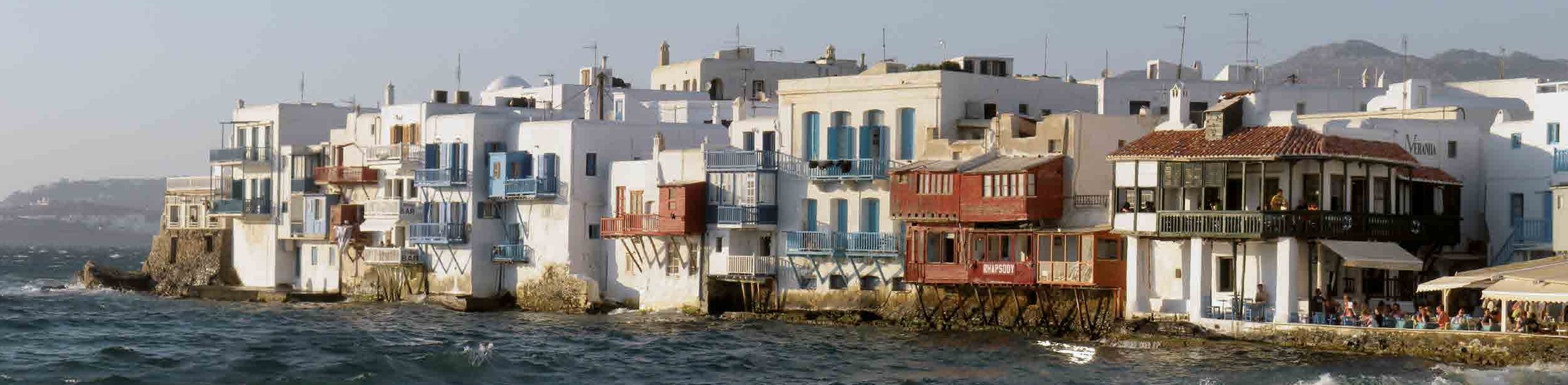 Grecia y sus IslasAtenas + Mykonos + Santorini + PeloponesoDesde 285 $3, 4, 5 y 6 DíasAtenasdías/2 NochesSalidas 2018 - 2019A ATENAS:Salidas diarias del 15 de Marzo 2018 al 20 de Marzo 2019Día 1º AtenasLlegada, asistencia y traslado al hotel. Resto del día libre. Alojamiento.Día 2º AtenasDesayuno. Salida para realizar nuestra primera vi- sita en el estadio Panatenaico de Atenas, donde tuvieron lugar las primeras Olimpiadas de la eramoderna (1896). Nos detendremos también a contemplar el templo dedicado a Zeus, padre de todos los dioses. Continuación de la visita panorámica por las avenidas más importantes de la ciudad, el Parlamento con la Tumba del Soldado Desconocido, donde se realiza el tradi- cional cambio de guardia; Museo de la Moneda; Catedral Católica; el conjunto de edificios neo- clásicos de la Academia, Universidad y Biblio- teca Nacional; Arco de Adriano. Visita al recinto arqueológico de la Acrópolis: Propileos; templo Jónico de Atenea Nike, en memoria de la victoria sobre los Persas; Erection, original templo Jónicoconsagrado a las antiguas divinidades atenienses como Poseidón y Atenea, los dos dioses que de acuerdo a la leyenda se disputaron la protección de la ciudad; y el Partenon. Tarde Libre. Aloja- miento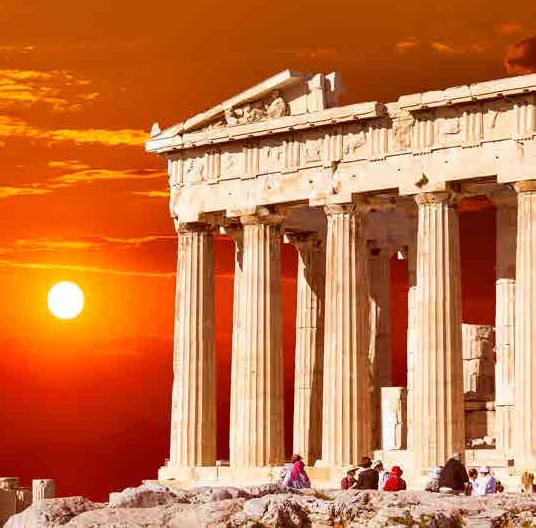 Día 3º AtenasDesayuno y salida hacia la extensión por el tour del Peloponeso o a las islas de Mykonos y/o Santorini.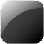 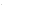 A3 días/2 Noches	BCExtensión Mykonosdías/3 NochesSalidas 2018A ATENAS:Salidas diarias del 01 de Abril al 31 de Octubre 2018Día 1º Atenas / MykonosDesayuno y a la hora oportuna traslado al puerto de Pireo para salir en Hydrofoil rá- pido hacia Mykonos (Aproximadamente 3 horas de duración). Llegada a Mykonos y traslado hasta el hotel. Resto del día libre. Alojamiento.Día 2º MykonosDesayuno. Día libre para disfrutar de la que probablemente sea la más famosa isla griega. Con un paisaje típicamente de las Cicladas, árida y rodeada de magníficas playas. Debe su fama a la belleza de su capital, de sus casitas blancas de pasajes estrechos y entrañables, así como a sus numerosas playas de gran calidad. Alojamiento.Día 3º Mykonos / AtenasDesayuno. A la hora oportuna, traslado alpuerto de Mykonos para salir en Hydofoil rá- pido hacia Atenas. Llegada al puerto de Pireo en Atenas y traslado al hotel. Alojamiento.Día 4º Atenas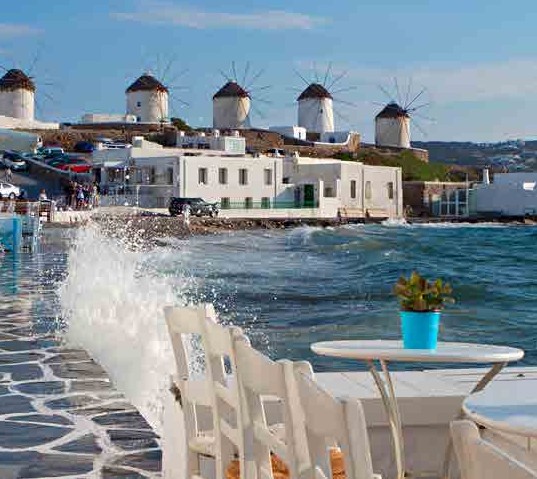 Desayuno y a la hora oportuna traslado al aero- puerto.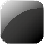 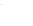 A4 días/3 Noches	BCExtensión Santorini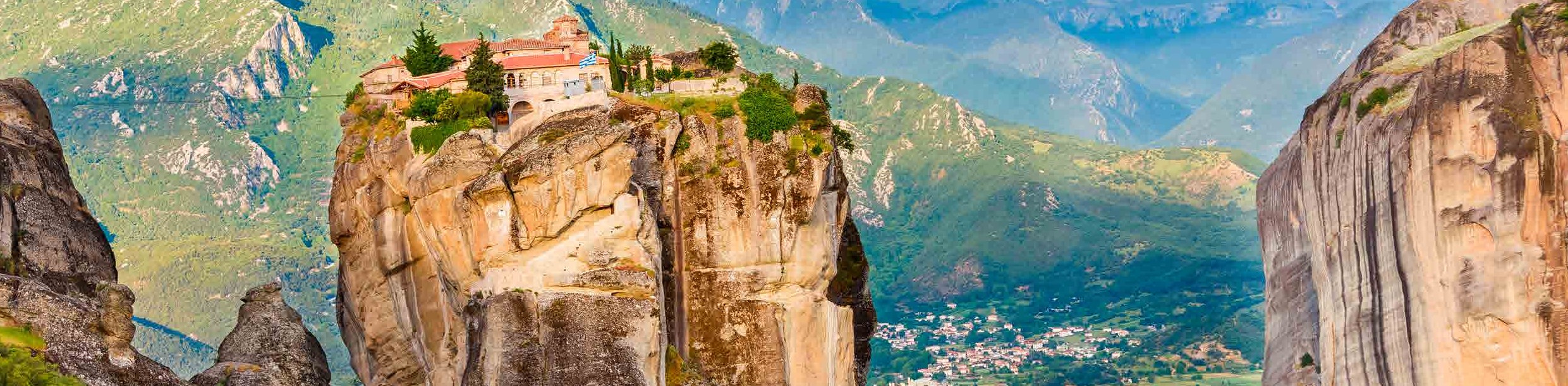 4 días/3 nochesSalidas 2018A ATENAS:Salidas diarias del 01 de Abril al 31 de Octubre 2018Día 1º Atenas / SantoriniDesayuno y a la hora oportuna traslado al puerto de Pireo para salir en Hydrofoil rá- pido hacia Santorini. Llegada a Santorini y traslado hasta el hotel. Resto del día libre. Alojamiento.Día 2º SantoriniDesayuno. Día libre para disfrutar de esta fa- mosa isla por su impresionante paisaje, Santo- rini ofrece un banquete para todos los sentidos:Sienta el calor del sol bajo sus pies mientras camina sobre la arena negra de sus playas vol- cánicas. Paladee los sabores de los productos locales, combinando uno de los platos más fa- mosos de la isla, la cremosa fava griega, con una botella de vino de producción local Vin- santo. Escuche el sonido de las gaviotas y las olas, en perfecta armonía con la música tradicio- nal de la isla. No hay duda, cuando se vaya de Santorini, tendrá su propio mito griego. Desde los acantilados verá una inolvidable puesta de sol. AlojamientoDía 3º Santorini / AtenasDesayuno. A la hora oportuna, traslado al puerto de Santorini para salir en Hydofoilrápido hacia Atenas. Llegada al puerto de Pireo en Atenas y traslado al hotel. Aloja- miento.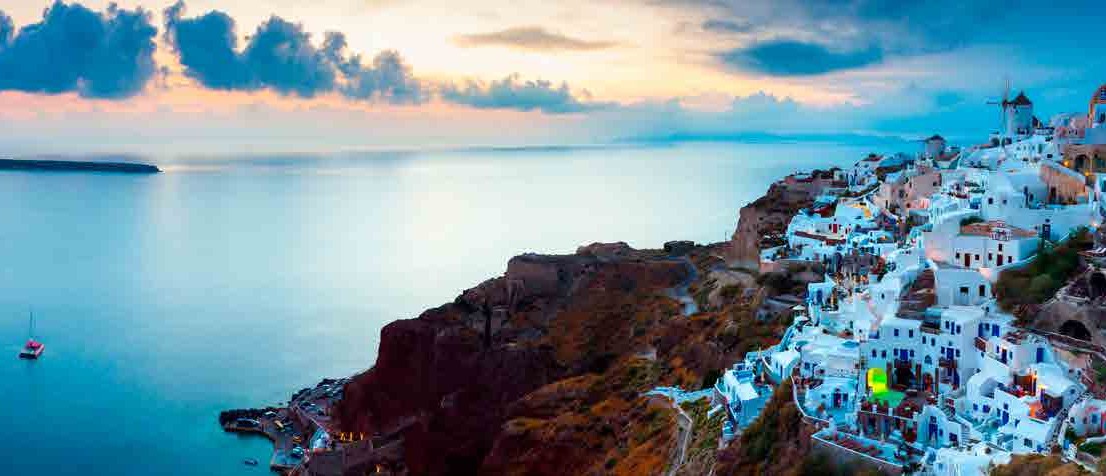 Día 4º AtenasDesayuno y a la hora oportuna traslado al aero- puerto. traslado al hotel. Alojamiento.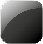 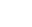 A4 días/3 Noches	BCExtensión Mykonos y Santorini6 días/5 noches(Este programa se puede realizar también a la inversa, primero Santorini y después Mykonos)Salidas 2018A ATENAS:Salidas diarias del 01 de Abril al 31 de Octubre 2018Día 1º Atenas / MykonosDesayuno y a la hora oportuna traslado al puerto de Pireo para salir en Hydrofoil rápido hacia Mykonos (Aproximadamente 3 horas de du- ración). Llegada a Mykonos y traslado hasta el hotel. Resto del día libre. Alojamiento.Día 2º MykonosDesayuno. Día libre para disfrutar de la que probablemente sea la más famosa isla griega. Con un paisaje típicamente de las Cicladas, árida y rodeada de magníficas playas. Debe su fama a la belleza de su capital, de sus casitasblancas de pasajes estrechos y entrañables, así como a sus numerosas playas de gran calidad. Alojamiento.Día 3º Mykonos / SantoriniDesayuno. A la hora oportuna, traslado al puerto de Mykonos para salir en Hydofoil rápido hacia Santorini. Llegada al puerto y traslado al hotel. Resto del día libre. Alojamiento.Día 4º SantoriniDesayuno. Día libre para disfrutar de esta fa- mosa isla por su impresionante paisaje, Santo- rini ofrece un banquete para todos los sentidos: Sienta el calor del sol bajo sus pies mientras camina sobre la arena negra de sus playas vol- cánicas. Paladee los sabores de los productos locales, combinando uno de los platos más fa-mosos de la isla, la cremosa fava griega, con una botella de vino de producción local Vin- santo. Escuche el sonido de las gaviotas y las olas, en perfecta armonía con la música tradicio- nal de la isla. No hay duda, cuando se vaya de Santorini, tendrá su propio mito griego. Desde los acantilados verá una inolvidable puesta de sol. AlojamientoDía 5º Santorini / Atenas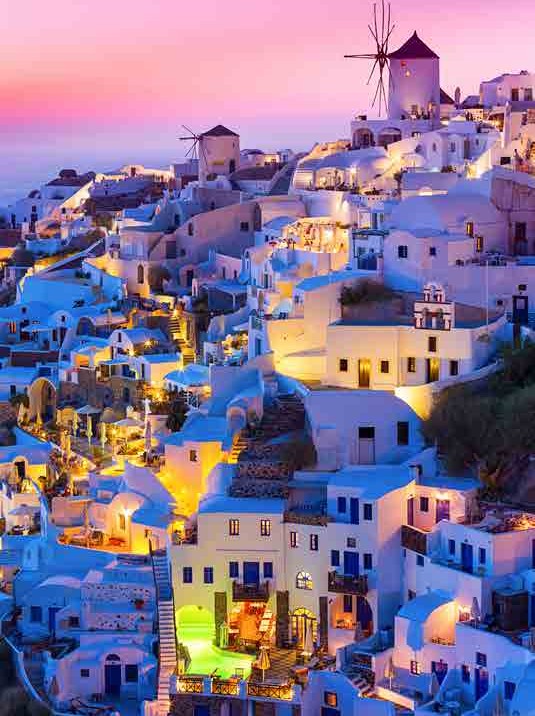 Desayuno. A la hora oportuna, traslado al puerto de Santorini para salir en Hydofoil rápido hacia Atenas. Llegada al puerto de Pireo en Atenas y traslado al hotel. Alojamiento.Día 6º AtenasDesayuno y a la hora oportuna traslado al aero- puerto.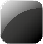 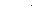 AC      Micenas	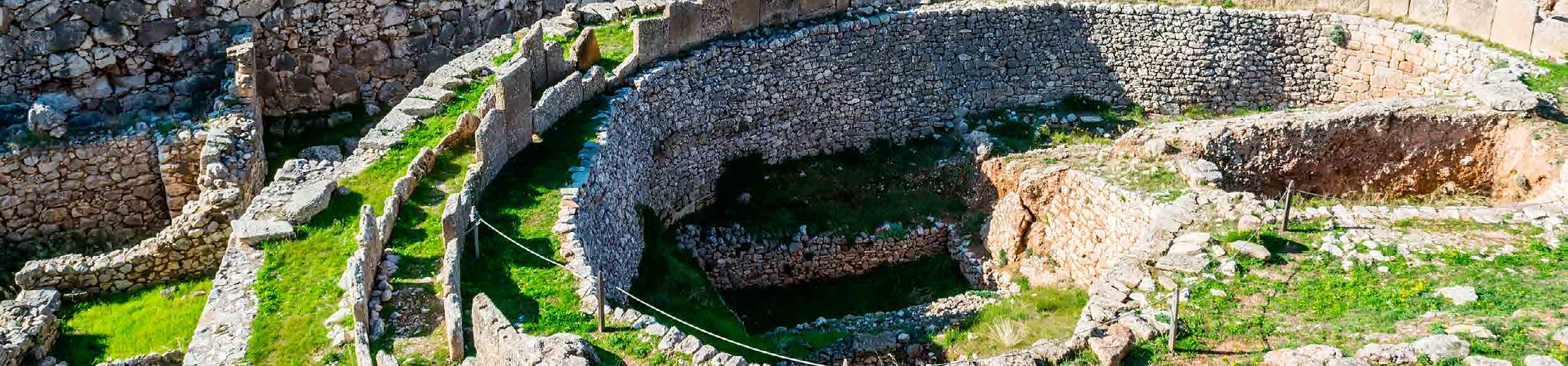 Extensión Tour Peloponeso3 días/2 noches (Delfos y Meteora)Salidas 2018 - 2019A ATENAS: VIERNESSalidas todos los Viernes del 30 de Marzo 2018 al 22 de Marzo 2019 Salidas extras además de los Viernes,también opera los Lunes del 02 de Abril al 29 de Octubre 2018	 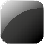 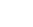 Día 1º (V ó L) Atenas / Delfos / Kalam- bakaSalida en dirección norte, pasando por Tebas, Levadia y el pintoresco pueblo de Arahova, lle- garemos a las faldas del Monte Parnaso, donde se ubica el centro sagrado de Delfos. Allí podrán visitar el Santuario de Apolo (dios de la música y la belleza) así como el Oráculo más famosode la antigüedad, por la influencia que ejerció en la toma de decisiones, que fueron de gran relevancia en la vida griega. Visita al conjunto monumental y Museo donde se expone la fa- mosa estatua de bronce “Auriga de Delfos”. Por la tarde salida hacia Kalambaka Cena y alo- jamiento.Día 2º (S ó M) Kalambaka / Meteora / AtenasDesayuno. Visita de dos de los Monasterios col- gantes de METEORA, centro religioso y monás- tico entre los siglos XII-XVIII. De regreso a Atenas pasamos por Termopilas, donde se encuentra la estatua del Rey Espartano, Leonidas. Salida de regreso a Atenas aproximadamente sobre las 19:00h. Alojamiento.Día 3º (D ó X) AtenasDesayuno y a la hora oportuna traslado al aero- puerto.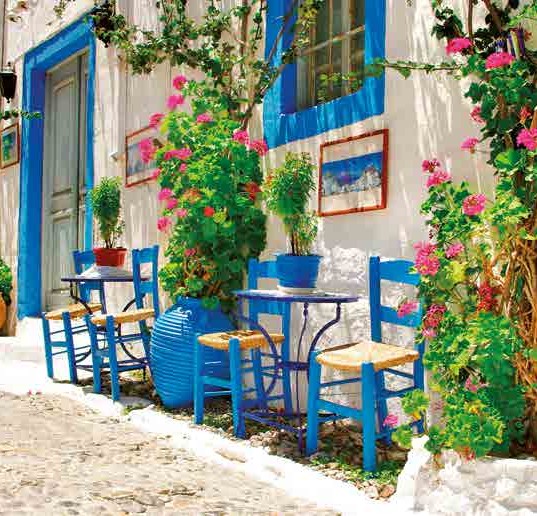 Extensión Tour Peloponesodías/2 noches (Argolida y Olympia)Salidas 2018A ATENAS: MARTESSalidas Todos los Martes del 03 de Abril al 30 de Octubre 2018Día 1º (M): Atenas / Epidauro / Micenas/ OlimpiaSalida por la carretera costera hacia el Canal de Corinto, donde realizaremos nuestra primera pa-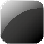 rada. Seguimos viaje hacia el famoso Teatro de Epidauro, conocido mundialmente por su acús- tica. A continuación llegamos a Micenas, una de las Acrópolis más famosas de la época prehistó- rica, donde se visitan las Murallas, la Puerta de los Leones, el recinto de las Tumbas Reales, la Tumba de Agamemnon y el museo de Micenas. Por la tarde, atravesando el Peloponeso central, llegamos a Olympia. Cena y alojamiento.Día 2º (X): Olimpia / AtenasDesayuno. Visita de la ciudad antigua de Olim- pia, centro de veneración de Zeus, donde en la antigüedad se celebraban cada 4 años compe- ticiones olímpicas, Visita al Estadio, Templo de Zeus y demás instalaciones olímpicas, así como Visita al Museo de Olimpia, en donde se podrá contemplar, entre otras obras, la maqueta del Santuario de Zeus, los frontones del Templo y la famosa estatua de Hermes de Praxiteles. Por la tarde regreso a Atenas. Llegada sobre las 19h00. Alojamiento.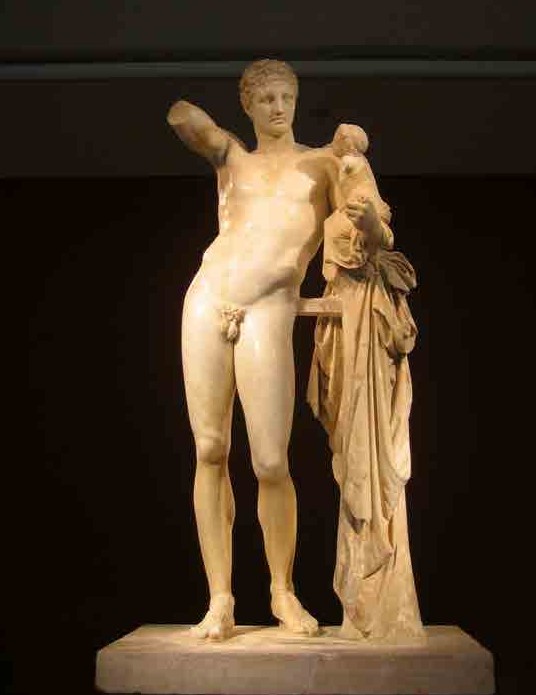 Día 3º (J): AtenasDesayuno y a la hora oportuna traslado al aero- puerto.Extensión Tour Peloponesodías/3 noches (Argolida, Olympia y Delfos)Salidas 2018 - 2019A ATENAS: MIERCOLESSalidas todos los Miércoles del 28 de Marzo 2018 al 20 de Marzo 2019 Salidas extras además de los Miércoles, también opera los Sábados del 31 deMarzo al 27 de Octubre 2018	Día 1º (X ó S) Atenas / Epidauro / Mi- cenas / OlimpiaSalida por la carretera costera hacia el Canal de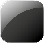 Corinto, donde realizaremos nuestra primera pa- rada. Seguimos viaje hacia el famoso Teatro de Epidauro, conocido mundialmente por su acús- tica. A continuación llegamos a Micenas, una de las Acrópolis más famosas de la época prehistó- rica, donde se visitan las Murallas, la Puerta de los Leones, el recinto de las Tumbas Reales, la Tumba de Agamemnon y el museo de Micenas. Por la tarde, atravesando el Peloponeso central, llegamos a Olympia. Cena y alojamiento.Día 2º (J ó D) Olimpia / DelfosDesayuno. Visita de la ciudad antigua de Olim- pia, centro de veneración de Zeus, donde en la antigüedad se celebraban cada 4 años compe- ticiones olímpicas, Visita al Estadio, Templo de Zeus y demás instalaciones olímpicas, así como Visita al Museo de Olimpia, en donde se podrá contemplar, entre otras obras, la maqueta del Santuario de Zeus, los frontones del Templo y la famosa estatua de Hermes de Praxiteles. Por la tarde, pasando por el nuevo puente colgante, el más grande del mundo, llegamos a Delfos. Cena y alojamiento.Día 3º (V ó L) Delfos / Kalambaca/Atenas Desayuno y visita de Delfos, conocida como el centro del mundo en la antigüedad, Visitamos el Santuario, el tesoro de los Atenienses, el Oráculo de la Pitonisa, el Museo y el Agias de Filipo. Trasla visita continuamos viaje hacia Atenas, pasando por el pueblo de Arahova, y por las afueras de Levadia y Tebas. Llegada sobre las 19h00. Alo- jamiento.Día 4º (S ó M) AtenasDesayuno y a la hora oportuna traslado al aero- puerto.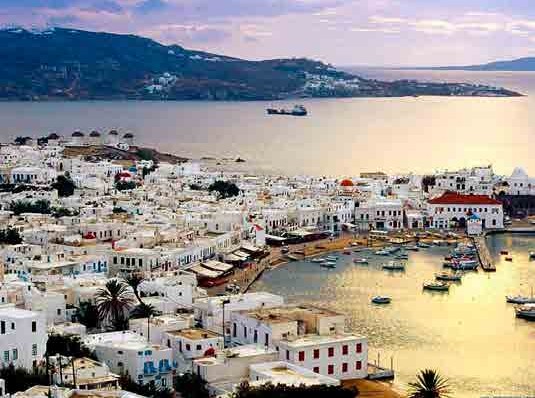 Extensión Tour Peloponeso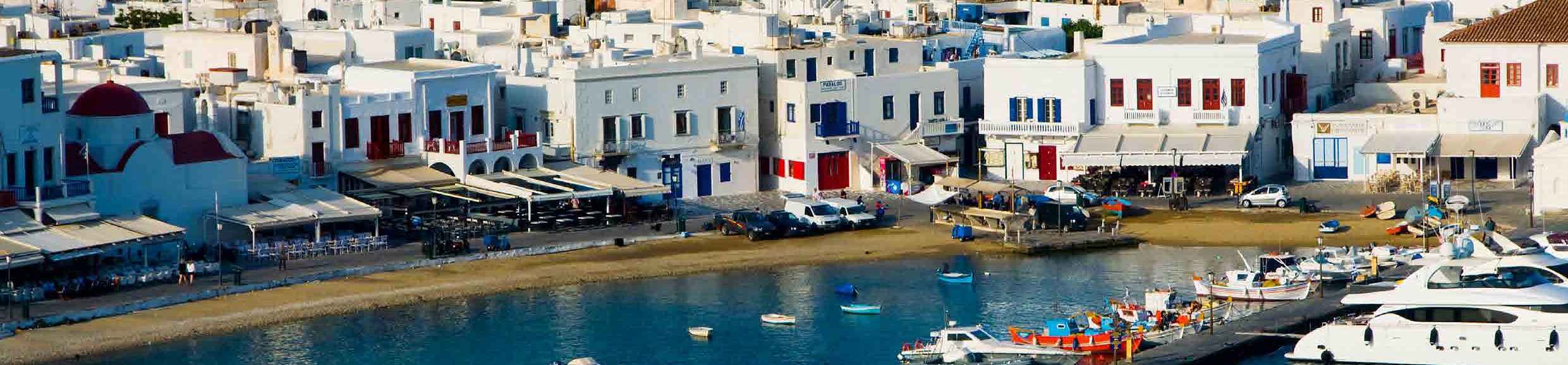 días/4 noches (Argolida, Olympia, Delfos y Meteora)Salidas 2018 - 2019A ATENAS: MIERCOLESSalidas todos los Miércoles del 28/Marzo 2018 al 20/Marzo 2019Salidas extras además de los Miércoles, también opera los Sábados del 31/Marzo al 27/Octubre 2018	 Día 1º (X ó S) Atenas / Epidauro / Mi- cenas / OlimpiaSalida por la carretera costera hacia el Canal de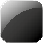 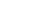 Corinto, donde habrá una breve parada. Visita del famoso teatro de Epidauro. Continuación hacia Nauplia y breve parada. Visita del recinto arqueológico de Micenas y salida hacia Olym- pia a través de las llanuras de Arcadia, Tripolis y Megalópolis. Llegada a la cuna de los Juegos Olímpicos. Cena y alojamiento.Día 2º (J ó D) Olimpia / DelfosDesayuno . Visita de Olympia. Se visita el Templo de Zeus, el Templo de Hera, el Estadio, el Museo, etc. Salida hacia Delfos atravesando el famoso yNuevo Puente colgante y cruzando las pintores- cas ciudades de Nafpaktos (Lepanto) y Itea. Cena y alojamiento.Día 3º (V ó L) Delfos / Kalambaca Desayuno y visita de Delfos. Visitamos el Santua- rio, el tesoro de los Atenienses, el Oráculo de la Pitonisa, el Museo y el Agias de Filipo. Tras la vi- sita continuamos viaje hacia Kalambaka pasando por las ciudades típicas de la Grecia Central. Cena y alojamiento.Día 4º (S ó M) Kalambaca / Meteora / AtenasDesayuno y visita de Meteora En medio de un escenario sobrecogedor, colgados de altas rocas graníticas pareciendo estar suspendidos del aire, encontraremos monasterios que guardan teso- ros históricos y religiosos. Regreso a Atenas. Lle- gada sobre las 19h00. Alojamiento.Día 5º (D ó X) AtenasDesayuno y a la hora oportuna traslado al aero- puerto.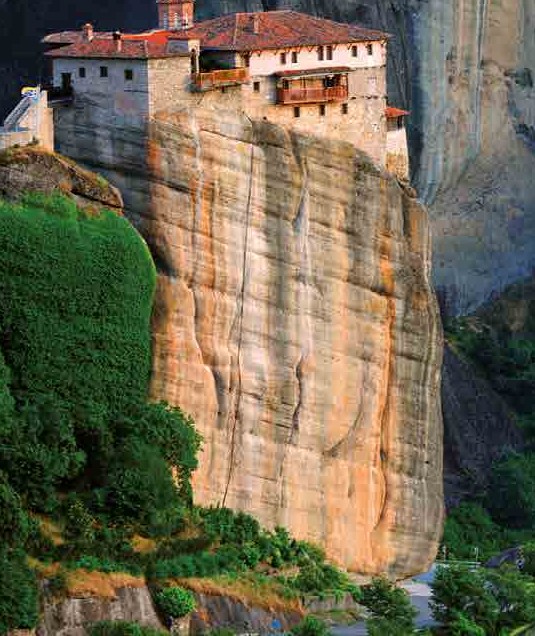 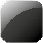 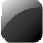 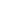 Alojamiento en hoteles indicados o similares n régimen de alojamiento y desayuno.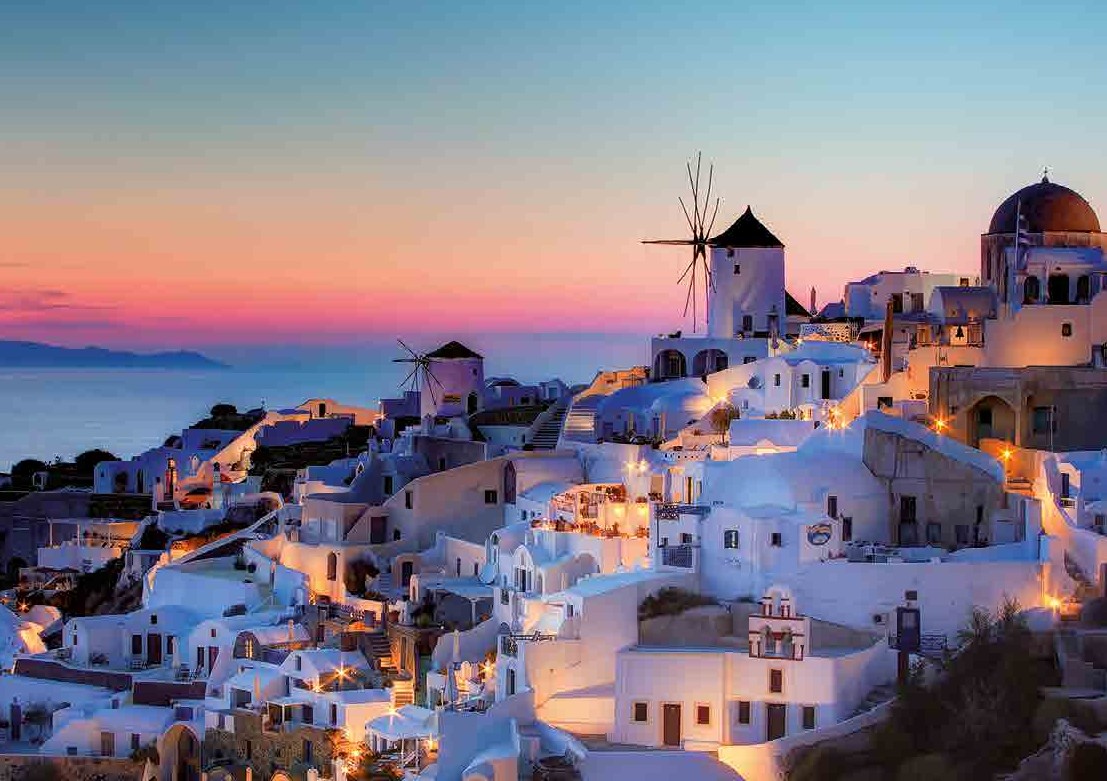 Todos los traslados necesarios, en Atenas con asistencia en español y en las islas de Mykonos y Santorini son con chofer de habla inglesa.Billetes de ferry rápido para los programas de las Islas de Mykonos y Santorini.Visita de la ciudad de Atenas con entrada al recinto del Acropolis en la opción de itinerario Atenas.Estancias en las Islas de Mykonos y Santorini con días libres.Almuerzos y cenas indicados en el itinerario (Sin bebidas).Seguro de asistencia Mapaplus.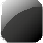 CiudadCategoria ACategoria BCategoria CAtenasDorian Inn / Crystal City 3*SupPolis Grand / Stanley 4*Zafolia / Titania 4*SupMykonosMykonos Beach / New AeolosGrand Beach / PetinosSemeli / Princess of Mykonos(Zona de Mykonos Town) 3*(Zona de Mykonos Town) 4*(Zona de Mykonos Town) 5*SantoriniKamari Beach / RivariEl Greco Resort / DaedalusVolcano View / Majestic(Zona de Kamari) 3*(Zona de Fira) 4*(Zona de Fira) 5*OlympiaNeda 3*Arty Grand / Amalia 4*DelfosHermes / Olympic 3*Amalia / Nafsika Palace 4*KalambakaOrfeas 3*Amalia 4$NOCHES EXTRAPrecio por Persona en $ USA en HabitaciónDoble y SingleCiudadCat.Opción01 Abr / 30 Jun + 01 Sep / 31 Oct. 201801 Jul / 31 Ago 2018AtenasAHab Doble7070AtenasASupl Indiv120120AtenasBHab Doble8075AtenasBSupl Indiv160150AtenasCHab Doble10080AtenasCSupl Indiv190150MykonosAHab Doble90190MykonosASupl Indiv175320MykonosBHab Doble140300MykonosBSupl Indiv245540MykonosCHab Doble345475MykonosCSupl Indiv685955SantoriniAHab Doble105160SantoriniASupl Indiv175260SantoriniBHab Doble140245SantoriniBSupl Indiv260445SantoriniCHab Doble275330SantoriniCSupl Indiv450575